 جامعة الملك عبدالعزيز                                                                                                                                         لرقم :........................                                                                                                                                                                                                  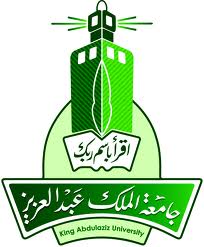 وكالة الجامعة للأعمال والإبداع المعرفي                                                                                                                                                      التاريخ :........................                                                                                                                                                                                                       الإدارة العامة للموارد الذاتية                                                                                                                                                             المرفق :........................                                                                                                                                                                                                  مسير صرف مكافأة أعضاء هيئة التدريس لبرنامج الانتساب الموظف المختص بالجهة 				                        مدقق الموارد الذاتية   		                                           رئيس وحدة التدقيق                         ....................................			                                      ......................................                                                                  .................................                                   اسم البرنامج:  الإنتساب                  العام الجامعي:   الفصل الدراسي:     الاول    الفترة:من00/00/1430هـ           اسم البرنامج:  الإنتساب                  العام الجامعي:   الفصل الدراسي:      الثاني    الفترة:إلى00/00/1430هـ           اسم البرنامج:  الإنتساب                  العام الجامعي:   الفصل الدراسي:    الصيفي    الفترة:إلى00/00/1430هـمالرقم الوظيفيالاســــــــمالمرتبة العلميةعدد الشعبمكافأة الشعبة(ريال)إجمالي الاستحقاق(ريال)التوقيعملاحظــــات110.000210.000310.000410.000510.000610.000710.000810.000910.0001010.0001110.0001210.000الاجمالي /                                                                           فقطالاجمالي /                                                                           فقطالاجمالي /                                                                           فقطالاجمالي /                                                                           فقطالاجمالي /                                                                           فقطالاجمالي /                                                                           فقط